ЗАКЛЮЧЕНИЕна проект муниципальной программы «Реализация молодежной политики, патриотического воспитания граждан иразвитие гражданского общества в Ленском районе»Ленск, 2023И.о. председателя МКУ «Комитет по молодежной и семейной политике муниципального образования «Ленский район» Республики Саха (Якутия)» 20 июля 2023 года в Контрольно-счетный орган муниципального образования  «Ленский район»  (далее – КСО МО «Ленский район») был представлен проект муниципальной программы «Реализация молодежной политики, патриотического воспитания граждан и развитие гражданского общества в Ленском районе». Финансово-экономическая экспертиза проекта муниципальной программы «Реализация молодежной политики, патриотического воспитания граждан и развитие гражданского общества в Ленском районе» (далее – проект Программы) проведена в соответствии с ч. 2 ст. 157 Бюджетного кодекса Российской Федерации, п. 7 ч. 2 ст. 9 Федерального закона от 07.02.2011 № 6-ФЗ «Об общих принципах организации и деятельности контрольно-счетных органов субъектов Российской Федерации, федеральных территорий и муниципальных образований», п. 7 ч. 1 ст. 9 Положения о Контрольно-счетном органе муниципального образования «Ленский район» в новой редакции, утвержденного Решением Районного Совета депутатов от 24.02.2022 № 14-1, Стандартом внешнего муниципального финансового контроля № 7 «Экспертиза муниципальных программ (проектов муниципальных программ) муниципального образования «Ленский район». Целью финансово-экономической экспертизы проекта Программы является формирование и доведение до получателей экспертного мнения КСО МО «Ленский район» о соответствии проекта Программы проблемам и приоритетам в сфере ее реализации, а также достаточности запланированных мероприятий и имеющихся ресурсов для достижения целей и ожидаемых результатов.  Основными задачами экспертизы проекта Программы являются оценки:соответствия положений программы нормам законов и иных нормативных правовых актов, стратегическим документам Республики Саха (Якутия) и муниципального образования «Ленский район» в соответствующей сфере;обоснованности заявленной потребности программы в ресурсах, полноты использования возможностей привлечения средств и иных бюджетов бюджетной системы Российской Федерации, помимо бюджета муниципального образования «Ленский район», а также средств иных источников финансового обеспечения для реализации программы;достаточности запланированных мероприятий и имеющихся ресурсов для достижения целей и ожидаемых результатов.В ходе финансово-экономической экспертизы были изучены и проанализированы следующие документы:Проект муниципальной программы «Реализация молодежной политики, патриотического воспитания граждан и развитие гражданского общества в Ленском районе» на 2024-2028 годы, с приложениями.  При проведении экспертизы были использованы следующие нормативные правовые акты:- Бюджетный Кодекс Российской Федерации от 31.07.1998 № 145-ФЗ;- Федеральный Закон от 06.10.2003 № 131-ФЗ «Об общих принципах организации местного самоуправления в Российской Федерации»; - Постановление Правительства РС(Я) от 18.07.2022 № 430 «О государственной программе Республики Саха (Якутия) «Реализация молодежной политики, патриотического воспитания граждан и развитие гражданского общества в Республике Саха (Якутия)»;- Письмо Минэкономразвития России № 3493-ПК/Д19и, Минфина России № 26-02-06/9321 от 06.02.2023 «О направлении Методических рекомендаций по разработке и реализации государственных программ субъектов Российской Федерации и муниципальных программ» (вместе с «Методическими рекомендациями по разработке и реализации государственных программ субъектов Российской Федерации и муниципальных программ») (далее – Методические рекомендации);- Постановление главы от 29.12.2020 № 01-03-732/0 «Об утверждении Порядка разработки и реализации муниципальных программ в новой редакции», в редакции Постановления главы от 07.03.2023 № 01-03-125/3 (далее – Порядок № 125/3);- Постановление главы от 14.03.2019 № 01-03-219/9 «О примерном Перечне муниципальных программ муниципального образования «Ленский район», в редакции постановления главы от 07.07.2023 № 01-03-405/3 «О внесении изменений в постановление главы от 14 марта 2019 года № 01-03-219/9».В ходе финансово-экономической экспертизы установлено следующее:В разделе 2 паспорта проекта Программы планируемые значения показателей разбиты начиная с 2023 года, тогда как сроки реализации программы указаны 2024-2028 гг. Аналогичная ситуация наблюдается и в паспорте ведомственного проекта.В составе проекта Программы планируется реализация единственного ведомственного проекта – структурного элемента муниципальной программы, в рамках которого планируется реализация разных направлений, это:- молодежная политика;- семейная и демографическая политика;- патриотическое воспитание;- развитие гражданского общества;- поддержка СОНКО, ТОС и др.Учитывая вышеизложенное, по мнению КСО МО «Ленский район», ведомственных проектов должно быть несколько.Кроме того, указанный проект, в нарушение пп. 2) п. 24 Методических рекомендаций, не имеет названия, в связи с чем определить основное направление указанного проекта не представляется возможным. К примеру, в государственной программе «Реализация молодежной политики, патриотического воспитания граждан и развитие гражданского общества в Республике Саха (Якутия)» предусмотрены 5 ведомственных проектов, каждый из которых имеет свое направление.Объемы финансового обеспечения проекта Программы соответствуют утвержденным параметрам Решения Районного Совета депутатов от 08.12.2022 № 2-7 «О бюджете муниципального образования «Ленский район» на 2023 год и на плановый период 2024 и 2025 годов».Необходимо отметить, что объем финансового обеспечения на 2028 год, приведенный в паспорте проекта программы в целом на реализацию программы, а также объем финансового обеспечения за счет средств бюджета МО «Ленский район» – 46 408 898,96 рублей не соответствует суммарному объему финансового обеспечения на 2028 год ведомственного проекта и комплекса процессных мероприятий – 46 408 898,97 рублей. Аналогичная ошибка содержится и в приложении № 2 к проекту Программы «Ресурсное обеспечение реализации муниципальной программы». В нарушение п. 24 Методических рекомендаций в паспорте ведомственного проекта не указаны:- наименование структурного элемента;- сроки реализации;- перечень мероприятий (результатов);- сведения о кураторе.Согласно п. 11 Постановления № 01-03-125/3 при подготовке муниципальной программы одновременно разрабатывается проект плана мероприятий по форме согласно приложению № 4 к Постановлению № 01-03-125/3. План мероприятий является неотъемлемой частью муниципальной программы. При этом, необходимо отметить, что приложение № 2 к проекту Программы «Ресурсное обеспечение реализации муниципальной программы» содержит десять мероприятий. Таблица, представленная на странице 20 проекта Программы, по мнению КСО МО «Ленский район», составлена некорректно, поскольку не позволяет наглядно определить сколько человек из поступивших в ВУЗы за счет ПАО «Сургутнефтегаз» и МО «Ленский район» вернулись для работы в Ленский район. Более информативно данная информация выглядела бы с разбивкой по годам в разрезе поступивших, окончивших и вернувшихся специалистов, что позволило бы достоверно оценить ситуацию.Как следует из названия раздела 2 «Цель и задачи муниципальной программы» проекта Программы, данный раздел должен содержать задачи муниципальной программы, которые в разделе 2 отсутствуют. Также в указанном разделе отражены мероприятия, включенные в ведомственный проект, в количестве 10 мероприятий. При этом в пп. 2) текстовой части на странице 31 проекта Программы указано, что ведомственный проект включает девять мероприятий. На основании вышеизложенного, по мнению КСО МО «Ленский район», раздел 2 необходимо переименовать «Цель, задачи и мероприятия муниципальной программы». Кроме того, в приложении № 2 также содержится опечатка: два мероприятия с № 9.Наименования разделов проекта Программы имеют разную стилистику и номер шрифта, что, по мнению КСО МО «Ленский район», необходимо привести к единому стилю.Приложение № 1 к проекту Программы содержит значения показателей за 2022 (базовый) и 2023 годы, тогда как согласно Постановлению № 01-03-125/3 данные приводятся только за 5 лет реализации программы. Выводы:Проект Программы разработан в нарушение Постановления главы от 07.03.2023 № 01-03-125/3 «О внесении изменений в постановление главы от 29.12.2020 № 01-03-732/0» и Методических рекомендаций по разработке и реализации государственных программ субъектов Российской Федерации и муниципальных программ, направленных Письмом Минэкономразвития России № 3493-ПК/Д19и, Минфина России № 26-02-06/9321 от 06.02.2023. Рекомендации:	Контрольно-счетный орган МО «Ленский район» рекомендует рассмотреть разработчикам проекта муниципальной программы замечания и предложения, изложенные в заключении, внести соответствующие изменения и привести проект муниципальной программы в соответствии с нормативными документами. Председатель                                                              Г.Б. Гурьянова МУНИЦИПАЛЬНОЕ ОБРАЗОВАНИЕ«ЛЕНСКИЙ РАЙОН»РЕСПУБЛИКИСАХА (ЯКУТИЯ)КОНТРОЛЬНО-СЧЕТНЫЙОРГАН678144, г. Ленск, ул. Ленина 65Тел.:(411-37) 4-66-83Факс (411-37) 4-66-83e-mail: Kontrol_lr@mail.ru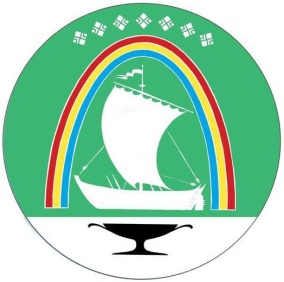 САХАРЕСПУБЛИКАТЫН «ЛЕНСКЭЙОРОЙУОН»МУНИЦИПАЛЬНАЙТЭРИЛЛИИТИНХОНТУРУОЛЛУУР-СУОТТУУРУОРГАН678144, г. Ленскэйк, Ленин уул.,65Тел.:(411-37) 4-66-83Факс (411-37) 4-66-83e-mail: Kontrol_lr@mail.ruСАХАРЕСПУБЛИКАТЫН «ЛЕНСКЭЙОРОЙУОН»МУНИЦИПАЛЬНАЙТЭРИЛЛИИТИНХОНТУРУОЛЛУУР-СУОТТУУРУОРГАН678144, г. Ленскэйк, Ленин уул.,65Тел.:(411-37) 4-66-83Факс (411-37) 4-66-83e-mail: Kontrol_lr@mail.ruот «08» августа 2023 г.№ №   01-14/08